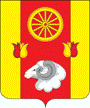 АДМИНИСТРАЦИЯ РЕМОНТНЕНСКОГО СЕЛЬСКОГО ПОСЕЛЕНИЯ РЕМОНТНЕНСКОГО РАЙОНА РОСТОВСКОЙ ОБЛАСТИ  ПОСТАНОВЛЕНИЕ05.10.2015г.                                                   №  204                                                с. Ремонтное                                                О размещения нестационарных торговых объектов на землях или земельных участках, находящихся в муниципальной собственности, а также на землях или земельных участках, государственная собственность на которые не разграниченаВ соответствии со статьей 3933 Земельного кодекса Российской Федерации, Федерального закона от 28.12.2009 № 381-ФЗ «Об основах государственного регулирования торговой деятельности в Российской Федерации», Областным законом от 16.04.2010 № 389-ЗС «О полномочиях органов государственной власти Ростовской области в сфере государственного регулирования торговой деятельности в Ростовской области», Областным законом от 01.08.2011 № 635-ЗС «О Правительстве Ростовской области», постановлением  Правительства Ростовской области от 18.09.2015 № 583 «О некоторых вопросах, связанных с размещением нестационарных торговых объектов на землях или земельных участках, находящихся в муниципальной собственности, а также на землях или земельных участках, государственная собственность на которые не разграничена», ПОСТАНОВЛЯЮ:1.Утвердить:            1.1. Положение о порядке размещения нестационарных торговых объектов на территории Ремонтненского сельского поселения (приложение № 1).            1.2. Типовые формы:            1.2.1. Договор о размещении нестационарного торгового объекта (приложение № 2).1.2.2. Заявку об участии в торгах по приобретению права  о размещении нестационарного торгового объекта (приложение № 3).1.2.3. Заявление о заключении договора  о размещении нестационарного торгового объекта без проведения торгов (приложение № 4).            2.  Постановление вступает в силу со дня его официального опубликования.            3.  Контроль за исполнением постановления оставляю за собой.И.о. главы Ремонтненского 	сельского поселения	                      Т.И.ПлатоноваПриложение № 1к постановлению администрацииРемонтненского сельского поселенияот 05.10.2015 г. № 204ПОЛОЖЕНИЕо размещении нестационарных торговых объектов на территории Ремонтненского сельского поселения Общие положения          1.1. Настоящее Положение разработано в целях создания условий для обеспечения жителей Ремонтненского сельского поселения услугами торговли, общественного питания, бытового обслуживания и определяет порядок и сроки размещения нестационарных торговых объектов на территории Ремонтненского сельского поселения.          1.2. Положение распространяется на отношения, связанные с размещением нестационарных торговых объектов на землях или земельных участках, находящихся в муниципальной собственности администрации Ремонтненского сельского поселения, а также на землях или земельных участках, государственная собственность на которые не разграничена.         1.3. Нестационарный торговый объект (далее - НТО) - торговый объект, представляющий собой временное сооружение или временную конструкцию, не связанные прочно с земельным участком вне зависимости от присоединения или неприсоединения к сетям инженерно-технического обеспечения, в том числе передвижное сооружение (лотки, цистерны, торговые автоматы и др.)1.4. Требования, предусмотренные настоящим положением, не распространяются на отношения, связанные с размещением объектов:находящихся на территориях розничных рынков;при проведении праздничных, общественно-политических, культурно-массовых и спортивно-массовых мероприятий, имеющих временный характер;при проведении выставок, ярмарок;автомагазинов сельскохозяйственных товаропроизводителей, реализующих собственную продукцию.1.5. Размещение НТО на территории Ремонтненского сельского поселения производится в местах, определенных схемами размещения нестационарных торговых объектов (далее – Схемы), утверждаемыми постановлением Администрации Ремонтненского района. 1.6. Исключение из Схемы НТО не может повлечь прекращение права на их размещение в указанном месте до предоставления хозяйствующему субъекту компенсационного (свободного) места и оформления в установленном порядке соответствующего договора о предоставлении компенсационного места.Порядок размещения НТО	2.1. Размещение НТО на земельных участках или землях, находящихся в государственной, муниципальной или частной собственности, а также на землях, собственность на которые не разграничена, осуществляется на основании договора аренды земельного участка в случае, когда формирование и предоставление земельного участка возможно в соответствии с требованиями градостроительного, земельного, санитарно-эпидемиологического, экологического, противопожарного законодательства, или на основании договора на размещение НТО (далее – Договор на размещение).2.2. Договоры аренды земельного участка и Договоры на размещение заключается по итогам проведения торгов.2.3. Форма и порядок проведения торгов устанавливаются правовыми актами Администрации Ремонтненского сельского поселения Ремонтненского района Ростовской области (далее – Администрация). 2.4. Без проведения торгов Договоры на размещение, заключаются в следующих случаях:2.4.1.  Размещение на новый срок НТО, ранее размещенного на том же месте, предусмотренном Схемой, хозяйствующим субъектом, надлежащим образом исполнившим свои обязанности по ранее заключенному Договору на размещение;2.4.2.  Размещение НТО хозяйствующим субъектом, надлежащим образом исполнявшим свои обязательства по действующему договору аренды того же земельного участка, заключенному до 1 января 2015 года, предоставленного для размещения НТО;2.4.3.  Размещение временных сооружений, предназначенных для размещения летних кафе, предприятием общественного питания на срок до 180 календарных дней в течение 12 последовательных календарных месяцев в случае их размещения на земельном участке, смежном с земельным участком под зданием, строением или сооружением, в помещениях которого располагается указанное предприятие общественного питания;2.4.4.  Размещение передвижных средств развозной торговли (специализированных или специально оборудованных для розничной торговли механических транспортных средств производителей хлебобулочных изделий, молочной, мясной и рыбной продукции и др.);2.4.5.  Размещение НТО, предназначенного для реализации периодической печатной продукции;2.4.6.  В случае досрочного прекращения действия Договора на размещение по основаниям, предусмотренным подпунктом 3.2.9. пункта 3.2. настоящего Положения, и предоставления компенсационного места. 2.5. В случае признания торгов несостоявшимися в связи с участием в нем единственного участника, заявка которого соответствует требованиям, указанным в извещении о проведении торгов, уполномоченный орган местного самоуправления (далее – Уполномоченный орган) заключает Договор на размещение НТО с таким единственным участником.2.6. Размещение НТО на основании Договора на размещение осуществляется без предоставления земельных участков в аренду и установления сервитута.2.7. По Договору на размещение взимается плата за размещение нестационарного торгового объекта. Указанная плата подлежит зачислению в доход Ремонтненского района. 2.8. Плата по Договору на размещение (плата за размещение НТО) устанавливается в виде ежеквартальных платежей (кроме НТО сезонного или временного размещения). Для НТО сезонного или временного размещения плата устанавливается в виде ежемесячных платежей.2.9. Оплата приобретаемого на торгах права на заключение Договора на размещение производится до его заключения путем перечисления участником торгов денежных средств на счет, указанный в информационном сообщении о проведении торгов. Внесенный участником торгов задаток засчитывается в счет оплаты права на заключение Договора на размещение. 2.10. Размер платы за размещение подлежит пересмотру не чаще одного раза в год с предварительной, не менее чем за 3 месяца, публикацией изменений на официальном сайте органа местного самоуправления в информационно-телекоммуникационной сети «Интернет». 2.11. Плата по Договору на размещение устанавливается в виде:- ежеквартальных платежей; - ежемесячных платежей (для Объектов сезонного или временного размещения).2.12. Размер платы за размещение Объектов:- в случае заключения Договора на размещение без проведения торгов определяется по ставкам, утверждаемым нормативными правовыми актами органов местного самоуправления, но не выше установленного для данного места размера арендной платы за земельный участок для соответствующего вида деятельности;- в случае заключения Договора на размещение по результатам проведенных торгов (для вновь возводимых Объектов) начальные (стартовые) цены торгов составляют 80% от ставок, по которым соответствующие места размещения распределяются без проведения торгов.2.13. Размер платы по договору аренды земельного участка определяется в соответствии с Земельным кодексом Российской Федерации и Налоговым кодексом Российской Федерации.2.14. Заключение Договора на размещение осуществляется на срок, указанный в заявлении хозяйствующего субъекта, но не более чем на 10 лет с возможностью продления его неограниченное количество раз на новый срок без проведения торгов по заявлению хозяйствующего субъекта, осуществляющего торговую деятельность. В продлении Договора на размещение может быть отказано в случае наличия на момент подачи лицом, являющимся стороной Договора на размещение, задолженности по внесению платы за размещение НТО размером более двух периодов подряд.2.15.  По окончании срока действия Договора на размещение, а также при досрочном его прекращении владельцы НТО в течение 10 календарных должны их демонтировать (переместить) и восстановить нарушенное благоустройство территории.Сезонный НТО подлежит обязательному полному демонтажу (переносу) в течение 5 суток по истечении срока действия Договора на размещение.2.16. Внесение изменений в Договор на размещение, в том числе в части продления Договора на размещение на новый срок, осуществляется путем заключения дополнительного соглашения, подписываемого сторонами Договора на размещение.	3. Порядок и основания досрочного прекращения действияДоговора на размещение3.1. Прекращение действия Договора на размещение может происходить по инициативе владельца НТО и по инициативе Уполномоченного органа, являющегося стороной по Договору на размещение.3.2. Договор на размещение расторгается в случаях:3.2.1. Прекращения осуществления деятельности юридическим лицом, являющимся стороной Договора на размещение, по его инициативе;3.2.2. Ликвидации юридического лица, являющегося стороной Договора на размещение, в соответствии с гражданским законодательством Российской Федерации;3.2.3. Прекращения деятельности индивидуального предпринимателя, являющегося стороной Договора на размещение;3.2.4. По соглашению сторон Договора на размещение;3.2.5. Неисполнение владельцем условий Договора на размещение; 3.2.6. Установления факта нефункционирования НТО в течение более 3 месяцев подряд (для НТО, размещаемых на постоянной основе);3.2.7. Невнесения платы за размещение НТО более двух периодов оплаты;3.2.8. Неоднократно выявленные нарушения федерального законодательства, областного законодательства, муниципальных правовых актов, регулирующих предпринимательскую деятельность в нестационарных объектах, подтвержденные актами проверок, протоколами об административных правонарушениях, а также неоднократные обоснованные жалобы граждан;3.2.9. В случае принятия органом местного самоуправления следующих решений:- о необходимости ремонта и (или) реконструкции автомобильных дорог, в случае если нахождение НТО препятствует осуществлению указанных работ;- об использовании территории, занимаемой НТО, для целей, связанных с развитием улично-дорожной сети, размещением остановок общественного транспорта, оборудованием бордюров, организацией парковочных мест, иных элементов благоустройства;- о размещении объектов капитального строительства регионального и муниципального значения;3.2.10. По иным основаниям, предусмотренным действующим законодательством.Расторжение Договора на размещение по основаниям, предусмотренным подпунктами 3.2.5 – 3.2.7 пункта 3.2, производится по решению суда.3.3. При наступлении случаев, указанных в подпункте 3.2.9 пункта 3.2 настоящего Положения, Уполномоченный орган направляет уведомление владельцу НТО о досрочном прекращении Договора на размещение не менее чем за один месяц до дня прекращения действия Договора на размещение.3.4. В случае досрочного прекращения действия Договора на размещение по основаниям, предусмотренным подпунктом 3.2.9 пункта 3.2 настоящего Положения, Уполномоченный орган обязан предложить владельцу НТО заключение соответствующего договора о размещении НТО на компенсационном (свободном) месте, предусмотренном Схемой, без проведения торгов на право заключения Договора на размещение на срок, равный оставшейся части срока действия досрочно расторгнутого Договора на размещение.3.5. Предлагаемое компенсационное место должно быть равноценным по, трафику, плате за размещение и прочим характеристикам.3.6. В случае согласия владельцем НТО в Уполномоченный орган предоставляется заявление в произвольной форме.3.7. Заключение соответствующего договора о предоставлении компенсационного места осуществляется Уполномоченным органом в течение 10 дней с момента подачи заявления владельцем НТО.3.8. При продаже НТО иному владельцу допускается переуступка прав по Договору на размещение в пределах срока его действия. 4. Требования к местам допустимого размещения, внешнему виду и техническому состоянию НТО4.1. НТО размещаются исключительно на основании нормативных правовых актов в сфере противопожарной безопасности, санитарно-гигиенического благополучия населения, охраны объектов культурного наследия и охраны природы.Указанные требования не могут использоваться для ограничения конкуренции, в том числе создания преимущественных условий для владельцев стационарных и (или) НТО.4.2. Достижение норматива минимальной обеспеченности населения площадью торговых объектов и фактические показатели обеспеченности, равно как и размещение поблизости стационарных торговых объектов не могут влиять на принятие решения об отказе в размещении НТО;4.3. Размещение НТО не должно:- препятствовать свободному перемещению пешеходов и транспорта;- ограничивать видимость для участников дорожного движения;- создавать угрозу жизни и здоровью людей, окружающей среде, а также пожарной безопасности имущества;- нарушать сложившуюся эстетическую среду, историко-архитектурный облик муниципального образования;- нарушать права граждан на тишину и покой.4.4. Размещение НТО должно обеспечивать свободное движение пешеходов и доступ потребителей к НТО, в том числе обеспечение безбарьерной среды жизнедеятельности для инвалидов и иных маломобильных групп населения.4.5. При размещении НТО возможно использование типового серийного торгового оборудования, имеющегося на рынке, широко распространенных типовых материалов, производимых в Российской Федерации.4.6. НТО должен соответствовать архитектурно-художественным требованиям, установленным правовыми актами органов местного самоуправления. 4.7. Окраска и ремонт НТО должны производиться по мере необходимости, а также по требованию Уполномоченного органа.4.8. Хозяйствующий субъект обеспечивает благоустройство площадки для размещения НТО и прилегающей территории.4.9. Не допускается осуществлять складирование товара, упаковок, мусора на элементах благоустройства, крышах НТО, а также на прилегающей территории.4.10. Расстояние от края проезжей части до НТО должно составлять не менее 1,5 м.5. Порядок заключения Договоров на размещение без проведения торгов5.1. В случаях, указанных в пункте 2.4 настоящего Положения, Уполномоченные органы заключают Договоры на размещение без проведения торгов по заявлению хозяйствующего субъекта. При этом договоры аренды земельных участков для размещения НТО на территории муниципальных образований, заключенные до утверждения настоящего Положения, действуют до окончания срока их действия.5.2. Заявление на заключение Договора на размещение подается хозяйствующим субъектом в Уполномоченный орган по форме согласно приложению с указанием следующих сведений:- наименования, организационно-правовой формы, адреса местонахождения, основного государственного регистрационного номера, идентификационного номера налогоплательщика - для юридического лица;- фамилии, имени, отчества, паспортных данных, сведений о месте жительства, основного государственного регистрационного номера индивидуального предпринимателя, идентификационного номера налогоплательщика - для индивидуального предпринимателя;- адресных ориентиров Объекта;- специализации Объекта;- площади Объекта (по внешним габаритам) и их этажность;- планируемых мощностей для подключения к электросетям (при наличии).Органы местного самоуправления не вправе требовать представления иной информации.5.4. В течение 10 рабочих дней со дня поступления заявления Уполномоченный орган обязан заключить Договор на размещение. Приложение № 2к постановлению администрацииРемонтненского сельского поселенияот 05.10.2015 г. № 204ДОГОВОР № ___________о размещении нестационарного торгового объекта______________________________                                     «___»__________20__ г.             (место заключения договора)	____________________________________________________________(наименование уполномоченного органа муниципального образования)(далее – Распорядитель), в лице _____________________________________________________________________,действующего на основании  ____________________________________________, с одной стороны, и _____________________________________________________________________ _____________________________________________________________________,          (наименование организации, Ф.И.О. индивидуального предпринимателя)                                 (далее – Участник) в лице ______________________________________________,                                          (должность, Ф.И.О.)действующего на основании ____________________________________________,с другой стороны, далее совместно именуемые «Стороны», заключили настоящий Договор о размещении нестационарного торгового объекта (далее – Договор) о следующем.1. Предмет Договора1.1. Распорядитель предоставляет Участнику право на размещение нестационарного торгового объекта (тип) _______________________ (далее – Объект) для осуществления _____________________________________________                                                                     (вид деятельности)по адресному ориентиру в соответствии со схемой размещения нестационарных торговых объектов (далее – Схема)  (место расположения объекта)на срок с _____________ 20__ года по ___________ 20__ года.Вариант 1: Размещение Объекта осуществляется на земельном участке с кадастровым номером _______________ (в случае, если планируется использование всего земельного участка).Вариант 2: Размещение Объекта осуществляется на части земельного участка с кадастровым номером _________ координаты характерных точек границ части земельного участка ________________ (в случае, если планируется использование части земельного участка).Вариант 3: Размещение Объекта осуществляется на являющейся частью земель территории со следующими координатами характерных точек _______________ (в случае, если планируется использование земель).1.2. Вариант 1: Настоящий Договор заключен по результатам торгов на право заключения Договора, проведенных в форме _____________________________. Вариант 2: Настоящий Договор заключен в соответствии с подпунктом 2.2 пункта 2 постановления Правительства Ростовской области                                   от ________№ ______ «О некоторых вопросах, связанных с размещением нестационарных торговых объектов на землях или земельных участках, находящихся в муниципальной собственности, а также на землях или земельных участках, государственная собственность на которые не разграничена».2. Права и обязанности Сторон2.1. Распорядитель вправе осуществлять контроль за выполнением Участником условий настоящего Договора.2.2. Распорядитель обязан:2.2.1. Предоставить Участнику право на размещение Объекта по адресному ориентиру, указанному в пункте 1.1 раздела 1 настоящего Договора. 2.2.2. Не позднее, чем за три месяца известить Участника об изменении Схемы, в случае исключения из нее места размещения Объекта, указанного в пункте 1.1 раздела 1 настоящего Договора. 2.2.3. В случае исключения места размещения Объекта из Схемы вследствие ее изменения по основаниям и в порядке, предусмотренном действующим законодательством Российской Федерации, нормативными правовыми актами Ростовской области, муниципальными правовыми актами, предложить Участнику, а в случае согласия последнего, предоставить право на размещение Объекта на компенсационном (свободном) месте, предусмотренном Схемой, без проведения торгов. В этом случае Сторонами заключается Договор о размещении на компенсационном (свободном) месте на срок, равный оставшейся части срока действия досрочно расторгнутого Договора. 2.3. Участник вправе:2.3.1. Досрочно отказаться от исполнения настоящего Договора по основаниям и в порядке, предусмотренном настоящим Договором, действующим законодательством Российской Федерации, нормативными правовыми актами Ростовской области, муниципальными нормативными правовыми актами.2.3.2. В случае, предусмотренном подпунктом 2.2.3 пункта 2.2 настоящего раздела, переместить Объект с места его размещения на предложенное компенсационное (свободное) место, предусмотренное Схемой, без проведения торгов на право заключения договора о размещении Объекта до окончания срока действия настоящего Договора.  2.4. Участник обязан:2.4.1. Использовать Объект в соответствии с видом деятельности, указанным в пункте 1.1 раздела 1 настоящего Договора.2.4.2. Ежемесячно до 10-го числа текущего месяца осуществлять внесение платы за размещение Объекта в бюджет муниципального образования путем ее перечисления по реквизитам, указанным в разделе 7 настоящего Договора.2.4.3. Обеспечить сохранение типа и размеров Объекта в течение установленного периода размещения. 2.4.4. Обеспечить соблюдение действующего законодательства Российской Федерации при осуществлении торговой деятельности, соблюдение санитарных норм и правил, вывоз мусора и иных отходов от использования Объекта.2.4.5. Не допускать загрязнение, захламление земельного участка, на котором размещен Объект.2.4.6. Своевременно освободить земельный участок от Объекта и привести земельный участок, на котором размещен Объект в первоначальное состояние в течение 10 календарных дней со дня окончания срока действия Договора, а также в случае досрочного одностороннего отказа от исполнения настоящего Договора по инициативе Распорядителя в соответствии с разделом 5 настоящего Договора.3. Размер платы 3.1. Плата за размещение Объекта определена в размере ________________ рублей в год.3.2. Плата за размещение Объекта устанавливается в виде ежемесячных платежей равными частями.3.3. Плата за размещение Объекта подлежит ежегодной индексации с учетом размера уровня инфляции, установленного в федеральном законе о федеральном бюджете на очередной финансовый год и плановый период и установленного на начало очередного финансового года. 4. Ответственность Сторон4.1. В случае неисполнения или ненадлежащего исполнения обязательств по настоящему Договору Стороны несут ответственность в соответствии с действующим законодательством Российской Федерации.4.2. Стороны освобождаются от обязательств по Договору, в случае наступления форс-мажорных обстоятельств в соответствии с действующим законодательством Российской Федерации.4.3. В случае нарушения сроков платы по Договору, Участник уплачивает Распорядителю пеню в размере одной трехсотой размера платы по Договору от не уплаченной в срок суммы долга за каждый день просрочки.5. Расторжение Договора5.1. Прекращение действия Договора происходит по инициативе Участника в случаях:5.1.1. Прекращения осуществления деятельности юридическим лицом, являющимся стороной Договора;5.1.2. Ликвидации юридического лица, являющегося стороной Договора, в соответствии с гражданским законодательством Российской Федерации;5.1.3. Прекращения деятельности индивидуального предпринимателя, являющегося стороной Договора.5.2. Прекращение действия Договора происходит по инициативе Распорядителя, являющегося стороной по Договору в случаях:5.2.1. Использования Объекта не в соответствии с видом деятельности, указанным в пункте 1.1 раздела 1 настоящего Договора;5.2.2. Изменения типа и размеров Объекта в течение установленного периода размещения без согласования с Распорядителем;5.2.3. В случае принятия органом местного самоуправления следующих решений:о необходимости ремонта и (или) реконструкции автомобильных дорог, в случае если нахождение Объекта препятствует осуществлению указанных работ;об использовании территории, занимаемой Объектом, для целей, связанных с развитием улично-дорожной сети, размещением остановок городского общественного транспорта, оборудованием бордюров, организацией парковочных мест, иных элементов благоустройства;о размещении объектов капитального строительства.5.3. При наступлении случаев, указанных в подпункте 5.2.3 пункта 5.2 настоящего раздела, Распорядитель направляет уведомление Участнику о досрочном прекращении Договора не менее чем за три месяца до дня прекращения действия Договора.5.4. В случае досрочного прекращения действия Договора по основаниям, предусмотренным подпунктом 5.2.3 пункта 5.2 настоящего раздела, Распорядитель обязан предложить Участнику, а в случае согласия последнего, предоставить право на размещение Объекта на компенсационном (свободном) месте, предусмотренном Схемой, без проведения торгов. В этом случае Сторонами заключается Договор о размещении на компенсационном (свободном) месте, на срок, равный оставшейся части срока действия досрочно расторгнутого Договора. 6. Прочие условия6.1. Вопросы, не урегулированные настоящим Договором, разрешаются в соответствии с действующим законодательством Российской Федерации.6.2. Участник дает согласие на осуществление по своему усмотрению Распорядителем контроля исполнения Участником условий настоящего Договора.6.3. Договор составлен в двух экземплярах, каждый из которых имеет одинаковую юридическую силу, по одному экземпляру для каждой из Сторон.6.4. Споры по Договору разрешаются в соответствии с действующим аконодательством Российской Федерации.6.5. Все изменения и дополнения к Договору оформляются Сторонами дополнительными соглашениями, совершенными в письменной форме, которые являются неотъемлемой частью Договора.7. Адреса, банковские реквизиты и подписи СторонПриложение № 3к постановлению администрацииРемонтненского сельского поселенияот 05.10.2015 г. № 204ЗАЯВКАоб участии в торгах по приобретению правао размещении нестационарного торгового объекта«___» ___________ 20 __ года_____________________________________________________________________(Ф.И.О. индивидуального предпринимателя, подавшего заявку)_____________________________________________________________________/(№ свидетельства о государственной регистрации ИП)или _____________________________________________________________________                         (полное наименование юридического лица, подавшего заявку)зарегистрированное _____________________________________________________________________                             (орган, зарегистрировавший хозяйствующий субъект)по адресу: _____________________________________________о чем выдано свидетельство серия __________ № _________________________заявляет о своем намерении принять участие в торгах на право размещения нестационарного торгового объекта в соответствии с информационным сообщением о проведении торгов:С условиями проведения торгов и Порядком проведения торгов ознакомлен(а) и согласен(а).Номер телефона _____________________________________________________________________Ф.И.О. руководителя хозяйствующего субъекта _________________________________«____»____________ 20 __ года        ________ (подпись)М.П. (при наличии)Принято: _____________________________________________________________________                                          (Ф.И.О. работника организатора торгов)«___» __________ 20 __ года      время ________ за № ______      _____ (подпись)Приложение № 4к постановлению администрацииРемонтненского сельского поселенияот 05.10.2015 г. № 204ЗАЯВЛЕНИЕо заключении договора о размещении нестационарного торгового объекта без проведения торговВ ________________________________________(наименование уполномоченного органа местного самоуправления)от ________________________________________(для юридических лиц – полное наименование, сведения о государственной регистрации, ИНН;для индивидуальных предпринимателей – фамилия, имя, отчество, ИНН (далее – заявитель)Адрес заявителя(ей):________________________________________(место нахождения юридического лица, место регистрации физического лица)ИНН, ОГРН (ОГРНИП) заявителя(ей)________________________________________Телефон (факс) заявителя(ей):________________________________________Прошу(сим) заключить договор о размещении нестационарного торгового объекта для осуществления ___________________________________________                                                                        (вид деятельности)на земельном участке, расположенном по адресному ориентиру в соответствии со схемой размещения нестационарных торговых объектов: _____________________________________________________________________(место расположения объекта)на срок с _____________ 20__ года по ___________ 20__ года.Сведения о нестационарном торговом объекте:Заявитель: __________________________________________________        ______            (Ф.И.О., должность представителя юридического лица, Ф.И.О. физического лица)           (подпись)«__» _________ 20__ г.                                            М. П. (при наличии)Распорядитель:______________________________Адрес: ________________________ИНН/КПП ____________________р/с ___________________________в ____________________________к/с __________________________БИК _________________________ОКАТО ______________________ОКОНХ ______________________                      ОКПО ________________________КБК _________________________________________________________                        (подпись)                                                              М.П.                                    Участник:_____________________________Адрес: _______________________ИНН/КПП ____________________р/с __________________________в ____________________________к/с __________________________БИК _________________________ОКАТО ______________________ОКОНХ ______________________                      ОКПО _______________________________________________________                                (подпись)                                                                М.П.                    № п/пИнформационное сообщение№______от_______№ лотаТип объектаСпециализацияобъекта ПлощадьобъектаСпециализация объектаПлощадь объекта (по внешним габаритам) и его этажностьПланируемые мощности для подключения к электросетям (при наличии)123